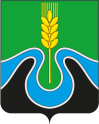 ____ _______ 2023 г. №_______РОССИЙСКАЯ ФЕДЕРАЦИЯ
ИРКУТСКАЯ ОБЛАСТЬМУНИЦИПАЛЬНОЕ ОБРАЗОВАНИЕ – «ГОРОД ТУЛУН»АДМИНИСТРАЦИЯ ГОРОДСКОГО ОКРУГАПОСТАНОВЛЕНИЕОБ УТВЕРЖДЕНИИ ПРОГРАММЫ ПРОФИЛАКТИКИ РИСКОВ ПРИЧИНЕНИЯ ВРЕДА (УЩЕРБА) ОХРАНЯЕМЫМ ЗАКОНОМ ЦЕННОСТЯМ ПРИ ОСУЩЕСТВЛЕНИИ МУНИЦИПАЛЬНОГО КОНТРОЛЯ ЗА ИСПОЛНЕНИЕМ ЕДИНОЙ ТЕПЛОСНАБЖАЮЩЕЙ ОРГАНИЗАЦИЕЙ ОБЯЗАТЕЛЬСТВ ПО СТРОИТЕЛЬСТВУ, РЕКОНСТРУКЦИИ И (ИЛИ) МОДЕРНИЗАЦИИ ОБЪЕКТОВ ТЕПЛОСНАБЖЕНИЯ В МУНИЦИПАЛЬНОМ ОБРАЗОВАНИИ – «ГОРОД ТУЛУН» НА 2024 ГОДНа основании статьей 44 Федерального закона от 31.07.2020 № 248-ФЗ «О государственном контроле (надзоре) и муниципальном контроле в Российской Федерации», постановлением Правительства Российской Федерации от 25.06.2021 № 990 «Об утверждении Правил разработки и утверждения контрольными (надзорными) органами программы профилактики рисков причинения вреда (ущерба) охраняемым законом ценностям», руководствуясь ст.ст. 28, 42 Устава муниципального образования – «город Тулун», администрация городского округа                                          ПОСТАНОВЛЯЕТ:1. Утвердить прилагаемую Программу профилактики рисков причинения вреда (ущерба) охраняемым законом ценностям при осуществлении муниципального контроля за исполнением единой теплоснабжающей организацией обязательств по строительству, реконструкции и (или) модернизации объектов теплоснабжения в муниципальном образовании – «город Тулун» на 2024 год (Приложение №1). 2. Комитету по строительству и городскому хозяйству администрации городского округа обеспечить в пределах своей компетенции выполнение Программы профилактики рисков причинения вреда (ущерба) охраняемым законом ценностям при осуществлении муниципального контроля за исполнением единой теплоснабжающей организацией обязательств по строительству, реконструкции и (или) модернизации объектов теплоснабжения в муниципальном образовании – «город Тулун» на 2024 год.3. Опубликовать настоящее постановление в газете «Тулунский вестник» и разместить на официальном сайте администрации городского округа.4. Контроль за исполнением настоящего постановления возложить на заместителя мэра городского округа - председателя Комитета по строительству и городскому  хозяйству администрации городского округа Нижегородцева А.А.Мэр города Тулуна                                                                                         Ю.В. КарихПриложение № 1 к постановлению администрации городского округа от _____ _____ 2023 г. № ______Программа профилактики рисков причинения вреда (ущерба) охраняемым законом ценностям по муниципальному контролю за исполнением единой теплоснабжающей организацией обязательств по строительству, реконструкции и (или) модернизации объектов теплоснабжения в муниципальном образовании – «город Тулун» на 2023 годРаздел I. Общие положения1.1. Программа профилактики рисков причинения вреда (ущерба) охраняемым законом ценностям по муниципальному контролю за исполнением единой теплоснабжающей организацией обязательств по строительству, реконструкции и (или) модернизации объектов теплоснабжения в  муниципальном образовании – «город Тулун» на 2024 год (далее – программа) устанавливает порядок проведения муниципальным учреждением «Администрация города Тулуна» в лице Комитета по строительству и городскому хозяйству администрации городского округа (далее – уполномоченный орган), профилактических мероприятий, направленных на предупреждение нарушений обязательных требований и (или) причинения вреда (ущерба) охраняемым законом ценностям, соблюдение которых оценивается при осуществлении муниципального контроля за исполнением единой теплоснабжающей организацией обязательств по строительству, реконструкции и (или) модернизации объектов теплоснабжения в  муниципальном образовании – «город Тулун» (далее – муниципальный контроль). 1.2. Программа направлена на достижение общественно значимых результатов, посредством проведения профилактических мероприятий которые, в свою очередь, являются приоритетными по отношению к проведению контрольных мероприятий (проверок).1.3. Программа разработана в соответствии с Положением о муниципальном контроле за исполнением единой теплоснабжающей организацией обязательств по строительству, реконструкции и (или) модернизации объектов теплоснабжения в муниципальном образовании – «город Тулун», утвержденным решением Думы городского округа от 23 декабря 2021 года № 44 – ДГО (далее – Положение).Раздел II. Анализ текущего состояния осуществления муниципального контроля за исполнением единой теплоснабжающей организацией обязательств по строительству, реконструкции и (или) модернизации объектов теплоснабжения в муниципальном образовании – «город Тулун»2.1. Предметом муниципального контроля является соблюдение единой теплоснабжающей организацией в процессе реализации мероприятий по строительству, реконструкции и (или) модернизации объектов теплоснабжения, необходимых для развития, обеспечения надежности и энергетической эффективности системы теплоснабжения и определенных для нее в схеме теплоснабжения, обязательных требований Федерального закона от 27.07.2010               № 190 – ФЗ «О теплоснабжении» и принятых в соответствии с ним иных нормативных правовых актов, в том числе соответствие таких реализуемых мероприятий схеме теплоснабжения; исполнение решений, принимаемых по результатам контрольных мероприятий.Объектами муниципального контроля являются:1) теплоснабжающие организации (юридические лица, индивидуальные предприниматели), которым в отношении системы теплоснабжения присвоен статус единой теплоснабжающей организации в схеме теплоснабжения органом местного самоуправления муниципального образования – «город Тулун» на основании критериев и в порядке, которые установлены правилами организации теплоснабжения, утвержденными Правительством Российской Федерации, и на которых распространяются требования, установленные федеральными законами и принимаемыми в соответствии с ними иными правовыми актами Российской Федерации в области теплоснабжения (далее – контролируемые лица);2) деятельность контролируемых лиц, в рамках которой должны соблюдаться обязательные требования, в том числе предъявляемые к контролируемым лицам, осуществляющим деятельность, действия (бездействие);3) здания, помещения, сооружения, линейные объекты, территории, оборудование, устройства, предметы и другие объекты, которыми контролируемые лица владеют и (или) пользуются и к которым предъявляются обязательные требования (далее – производственные объекты). Основными проблемами, на решение которых направлена Программа, в части нарушений обязательных требований контролируемыми лицами за исполнением единой теплоснабжающей организацией обязательств по строительству, реконструкции и (или) модернизации объектов теплоснабжения в муниципальном образовании – «город Тулун» являются:- недостаточная информированность контролируемого лица об обязательных требованиях и способах их исполнения, а также низкая мотивация добросовестного соблюдения обязательных требований данным лицом.Решением данных проблем является активное проведение должностными лицами уполномоченного органа профилактических мероприятий по вопросам соблюдения обязательных требований и разъяснений по вопросам, связанным с организацией и осуществлением муниципального контроля. На официальном сайте администрации городского округа в информационно- телекоммуниционной сети «Интернет» создан раздел «Муниципального контроль», в котором аккумулируется необходимая контролируемым лицам информация в части муниципального контроля (далее – официальный интернет – сайт).Руководствуясь постановлением Правительства Российской Федерации  от 10 марта 2022 года № 336 «Об особенностях организации и осуществления государственного контроля (надзора), муниципального контроля» в 2023 году плановые и неплановые проверки контролируемых лиц по муниципальному контролю не проводились.2.2. В 2024 году в целях профилактики нарушений обязательных требований планируется: 1) постоянное совершенствование и развитие тематического раздела на официальном сайте администрации города Тулуна на официальном интернет-сайте: а) обновление (при необходимости) перечня наименований, реквизитов и текстов нормативных правовых актов и (или) их отдельных частей (положений), оценка соблюдения которых является предметом муниципального контроля, а также информации о должностных лицах, осуществляющих; б) своевременное размещение результатов проверок, подготовка развернутых ответов на часто задаваемые вопросы; в) дополнительное информирование контролируемых лиц через новостной блок официального интернет-сайта об изменениях законодательства; 2) устное консультирование контролируемых лиц и (или) их представителей на личном приеме, а также по телефону по вопросам соблюдения обязательных требований за исполнением единой теплоснабжающей организацией обязательств по строительству, реконструкции и (или) модернизации объектов теплоснабжения на территории муниципального образования – «город Тулун».Раздел III. Цели и задачи реализации программы профилактики3.1. Целями программы являются: 1) стимулирование добросовестного соблюдения контролируемыми лицами обязательных требований, а также минимизация риска причинения вреда (ущерба) охраняемым законом ценностям, вызванного возможными нарушениями обязательных требований;                                                               2) создание условий для доведения обязательных требований до контролируемого лица, повышение информированности о способах их соблюдения;3) устранение условий, причин и факторов, способных привести к нарушениям обязательных требований и (или) причинению вреда (ущерба) охраняемым законом ценностям в отношении единой теплоснабжающей организацией.3.2. Задачами программы являются: 1) выявление причин, факторов и условий, способствующих нарушению обязательных требований, разработка мероприятий, направленных на устранение нарушений обязательных требований в отношении единой теплоснабжающей организации;2) повышения правосознания и правовой культуры юридических лиц в сфере строительства, реконструкции и (или) модернизации объектов теплоснабжения;3) приоритет реализации профилактических мероприятий, направленных на снижение риска причинения вреда (ущерба), по отношению к проведению контрольных (надзорных) мероприятий.Раздел IV. Перечень профилактических мероприятий, сроки (периодичность) их проведения  4.1. В соответствии с Положением проводятся следующие профилактические мероприятия:а) информирование;б) консультирование.4.2. Перечень основных профилактических мероприятий на 2023 год приведен в таблице № 1. Таблица № 1Раздел V. Показатели результативности и эффективности программы профилактики5.1. Эффективность реализации программы профилактики оценивается:1) повышением эффективности системы профилактики нарушений обязательных требований;2) повышением уровня правовой грамотности контролируемых лиц в вопросах исполнения обязательных требований, степенью их информированности об обязательных требованиях, о принятых и готовящихся изменениях в системе обязательных требований, о порядке проведения проверок, правах контролируемых лиц в ходе проверки;3) снижением количества правонарушений при осуществлении контролируемыми лицами своей деятельности;4) понятностью обязательных требований, обеспечивающей их однозначное толкование контролируемыми лицами и должностными лицами, в обязанности которых входит осуществление муниципального контроля.Перечень должностных лиц контрольного органа, уполномоченных на осуществление муниципального контроля, устанавливается распоряжением администрации городского округа.Руководство деятельностью по осуществлению муниципального контроля осуществляется заместителем мэра городского округа – председателем Комитета по строительству и городскому хозяйству администрации городского округа.Мониторинг реализации программы осуществляется на регулярной основе.          Результаты профилактической работы включаются в ежегодные доклады об осуществлении муниципального контроля и в виде отдельного информационного сообщения размещаются на официальном интернет-сайте. 5.2. Ожидаемый результат программы - снижение количества выявленных нарушений обязательных требований, требований, установленных муниципальными правовыми актами при увеличении количества и качества проводимых профилактических мероприятий. Методика оценки эффективности профилактических мероприятий предназначена способствовать максимальному достижению общественно значимых результатов снижения причиняемого контролируемыми лицами вреда (ущерба) охраняемым законом ценностям при проведении профилактических мероприятий. 5.3. Целевые показатели результативности мероприятий программы по муниципальному контролю: 1) количество выявленных нарушений обязательных требований, шт.; 2) количество проведенных профилактических мероприятий (информирование контролируемых лиц и иных заинтересованных лиц по вопросам соблюдения обязательных требований посредством публикации в средствах массовой информации и на официальном интернет – сайте; обобщение правоприменительной практики, консультирования). 5.4. Показатели эффективности: 1) Снижение количества выявленных при проведении контрольно-надзорных мероприятий нарушений обязательных требований;2) Количество проведенных профилактических мероприятий контрольным (надзорным) органом, ед.; 3) Доля профилактических мероприятий в объеме контрольно-надзорных мероприятий, %. Показатель рассчитывается как отношение количества проведенных профилактических мероприятий к количеству проведенных контрольно-надзорных мероприятий. Ожидается ежегодный рост указанного показателя. Отчетным периодом для определения значений показателей является календарный год. Результаты оценки фактических (достигнутых) значений показателей включаются в ежегодные доклады по осуществлению муниципального контроля. 5.5. Результаты оценки фактических (достигнутых) значений показателей результатов деятельности установлены в таблице № 2. Таблица № 2 Заместитель мэра городского округа-председатель Комитета по строительствуи городскому хозяйству администрациигородского округа                                                                              А.А. Нижегородцев№ п/пНаименованиепрофилактического мероприятияСрок реализацииОтветственные должностные лица1.Информирование контролируемых лиц и иных заинтересованных лиц по вопросам соблюдения обязательных требований посредством публикаций на сайте администрации городского округа в информационно-телекоммуникационной сети «Интернет» и газете «Тулунский вестик»:В течение 2024 года, по мере издания новых нормативных правовых актов и (или) внесения в них изменений (дополнений)заместитель мэра городского округа-председатель Комитета по строительству и городскому хозяйству администрации городского округа1.1.тексты нормативных правовых актов, регулирующих осуществление муниципального контроля;в течение 2024 года, по мере издания новых нормативных правовых актов и (или) внесения в них изменений (дополнений)  заместитель начальника отдела коммунального хозяйства Комитета по строительству и городскому хозяйству администрации городского округа1.2.сведений об изменениях, внесенных в нормативные правовые акты, регулирующие осуществление муниципального контроля, о сроках и порядке их вступления в силув течение 2024 года, по мере издания новых нормативных правовых актов и (или) внесения в них изменений (дополнений)  заместитель начальника отдела коммунального хозяйства Комитета по строительству и городскому хозяйству администрации городского округа1.3.перечень нормативных правовых актов, содержащих обязательные требования, оценка соблюдения которых является предметом муниципального контроля, а также информацию о мерах ответственности, применяемых при нарушении обязательных требований, с текстами в действующей редакции;в течение 2024 года, по мере издания новых нормативных правовых актов и (или) внесения в них изменений (дополнений)  заместитель начальника отдела коммунального хозяйства Комитета по строительству и городскому хозяйству администрации городского округа1.4.исчерпывающий перечень сведений, которые могут запрашиваться контрольным органом у контролируемого лица;в течение 2024 года, по мере издания новых нормативных правовых актов и (или) внесения в них изменений (дополнений)  заместитель начальника отдела коммунального хозяйства Комитета по строительству и городскому хозяйству администрации городского округа1.5.сведения о способах получения консультаций по вопросам соблюдения обязательных требований;в течение 2024 года, по мере издания новых нормативных правовых актов и (или) внесения в них изменений (дополнений)  заместитель начальника отдела коммунального хозяйства Комитета по строительству и городскому хозяйству администрации городского округа1.6обобщение контрольным органом право- применительной практики осуществления муниципального контроля в части его компетенции в форме доклада ежегодно, не позднее 1 марта 2024 годазаместитель мэра городского округа-председатель Комитета по строительству и городскому хозяйству администрации городского округа2. Консультирование в целях профилактики по обращениям контролируемых  лиц  и их представителей,поступившим в течение 2024 года 2.1.осуществляется инспектором контрольного органа:- по телефону;- на личном приеме;- в ходе проведения профилактического мероприятия.по обращениям контролируемых  лиц  и их представителей,поступившим в течение 2024 года заместитель начальника отдела коммунального хозяйства Комитета по строительству и городскому хозяйству администрации городского округа2.2.консультирование в устной и письменной формах осуществляется по следующим вопросам:- компетенции уполномоченного структурного подразделения;- содержания обязательных требований и их соблюдения;- проведения профилактических и контрольных мероприятий;- применения мер ответственности при нарушении обязательных требований.по обращениям контролируемых  лиц  и их представителей,поступившим в течение 2024 года заместитель мэра городского округа-председатель Комитета по строительству и городскому хозяйству администрации городского округа3.Разработка и утверждение программы профилактики рисков причинения вреда (ущерба) охраняемым законом ценностям по муниципальному контролю на 2025 годне позднее 1 октября 2024 года (разработка);не позднее 20 декабря 2024 года (утверждение) заместитель начальника отдела коммунального хозяйства Комитета по строительству и городскому хозяйству администрации городского округа№ п/пНаименование мероприятияИсполнение показателя 2024год, %№ п/пНаименование мероприятияИсполнение показателя 2024год, %1Полнота информации, размещаемая на официальном сайте контрольного (надзорного) органа на официальном интернет - сайте в соответствии с частью 3 статьи 46 Федерального закона от 31 июля 2020 года № 248-ФЗ «О государственном контроле (надзоре) и муниципальном контроле в Российской Федерации»100%2Доля контролируемых лиц, удовлетворенных консультированием в общем количестве контролируемых лиц, обратившихся за консультацией100%